РАЗРЕШЕНИЕ ИНДИВИДУАЛЬНОГО ТРУДОВОГО СПОРА В КОМИССИИ ПО ТРУДОВЫМ СПОРАМ И СУДАХВведение	Предлагаемые вашему вниманию методические рекомендации  включают в себя порядок рассмотрения индивидуального трудового спора как в  комиссии по трудовым спорам (КТС) в соответствии с Трудовым кодексом Российской Федерации, так и в суде и рекомендации с учетом сложившейся практики, поскольку не все вопросы, связанные с деятельностью КТС, регламентированы Трудовым кодексом  РФ. Также в качестве методической помощи работникам, профсоюзному активу, членам КТС в брошюре представлены примерные образцы документов, необходимые при рассмотрении индивидуальных трудовых споров. Рассмотрение индивидуального трудового спора в комиссии по трудовым спорам (далее – КТС) является наиболее доступным и оперативным способом разрешения возникшего спора, поскольку в пределах организации легче установить фактические обстоятельства спора, собрать доказательства. Спор разрешается в более короткие сроки и в рамках более упрощенной процедуры по сравнению с судебной.	РАССМОТРЕНИЕ ИНДИВИДУАЛЬНЫХ ТРУДОВЫХ СПРОВ В КОМИССИИ ПО ТРУДОВЫМ СПОРАМ (КТС)(гл. 60 Трудового кодекса Российской Федерации)	Индивидуальный трудовой спор - неурегулированные разногласия между работодателем и работником по вопросам применения трудового законодательства и иных нормативных правовых актов, содержащих нормы трудового права, коллективного договора, соглашения, локального нормативного акта, трудового договора (в том числе об установлении или изменении индивидуальных условий труда), о которых заявлено в орган по рассмотрению индивидуальных трудовых споров (ст. 381 ТК РФ). Возникшие разногласия между работником и работодателем еще не являются индивидуальным трудовым спором. Сначала стороны или одна из сторон делают шаги по урегулированию разногласий, например, в виде письменного или устного обращения,  проведения переговоров как с личным участием, так и через уполномоченных представителей. И если стороны не договорились, то возникшие разногласия переходят в стадию индивидуального трудового спора, который может быть перенесен в КТС. При этом правом за обращением в КТС обладают:работник, состоящий в трудовых отношениях с работодателем; лицо, ранее состоявшее в трудовых отношениях с работодателем;лицо, которому отказано в заключении трудового договора с работодателем. В силу статьи 382 ТК РФ индивидуальные трудовые споры рассматриваются комиссиями по трудовым спорам и судами.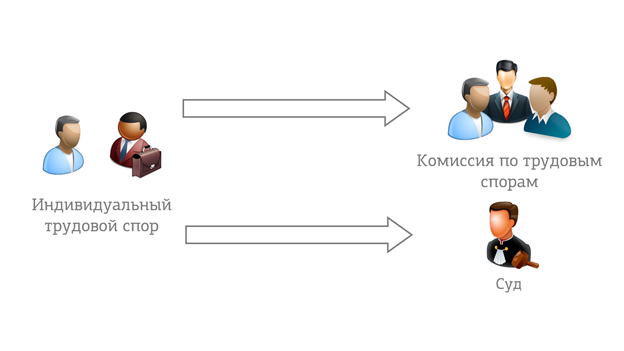 В КТС рассматриваются индивидуальные трудовые споры:об оплате труда, выплате премий, доплатах за совмещение профессий, оплате сверхурочной работы, в праздничные дни, в ночное время и в других случаях, предусмотренных ТК РФ;о правомерности изменения условий трудового договора;о выплате ежегодных и ежемесячных надбавок за выслугу лет, установленных коллективным договором, соглашением;о правомерности наложения дисциплинарного взыскания (за исключением увольнения);о предоставлении гарантий и компенсаций, предусмотренных трудовым законодательством, коллективным договором, соглашением, локальным актом, трудовым договором;о предоставлении дополнительных отпусков и их оплате;другие индивидуальные трудовые споры, которые не отнесены федеральными законами к непосредственной компетенции суда или иных органов.ПОРЯДОК ОБРАЗОВАНИЯ КТС (ст. 384 ТК РФ)КТС образуются по инициативе работников (представительного органа работников) и (или) работодателя (организации, индивидуального предпринимателя) из равного числа представителей работников и работодателя. При этом Трудовым кодексом не регламентирован порядок определения общего количественного состава КТС и количества  представителей от каждой из сторон. В связи с этим с предложением о численности членов КТС может выступить сторона - инициатор создания КТС, либо данный вопрос решается соглашением сторон. Работодатель и представительный орган работников, получившие предложение в письменной форме о создании КТС, обязаны в десятидневный срок направить в комиссию своих представителей.Представители работников избираются в КТС:общим собранием (конференцией) работников; делегируются представительным органом работников (с составлением соответствующего протокола) с последующим утверждением на общем собрании (конференции) работников (с составлением соответствующего протокола).Представители работодателя назначаются руководителем организации, работодателем-индивидуальным предпринимателем с изданием соответствующего приказа (распоряжения).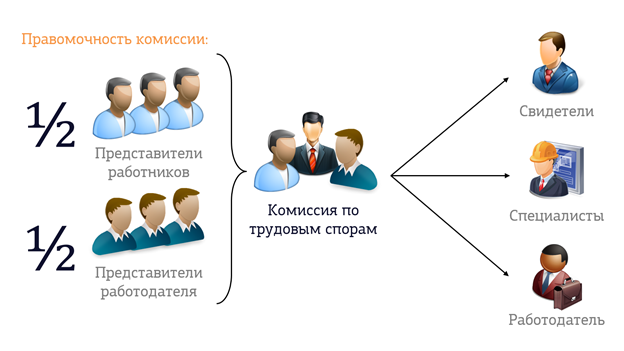 СРОК И ПОРЯДОК  РАССМОТРЕНИЯ СРОКИ РАССМОТРЕНИЯ ИНДИВИДУАЛЬНОГО ТРУДОВОГО СПОРА В КТС (ст. 386, ст. 387  ТК РФ)Работник может обратиться в КТС в трехмесячный срок со дня, когда он узнал или должен был узнать о нарушении своего права.	Если работник обратился в КТС с пропуском установленного срока, комиссия не вправе отказать в приеме заявления работника, а должна рассмотреть обстоятельства, которые послужили основанием для пропуска установленного срока.    Основанием для рассмотрения индивидуального трудового спора в КТС является письменное заявление работника, которое подлежит обязательной регистрации согласно требованиям ч. 1 ст. 387 ТК РФ. Работники должны быть осведомлены о месте приема и регистрации заявлений, поступающих в КТС (например, путем размещения на информационном стенде, общедоступном для работников).Срок рассмотрения индивидуального трудового спора в КТС –    в течение 10 календарных дней со дня подачи работником заявления (ч. 2 ст. 387 ТК РФ). 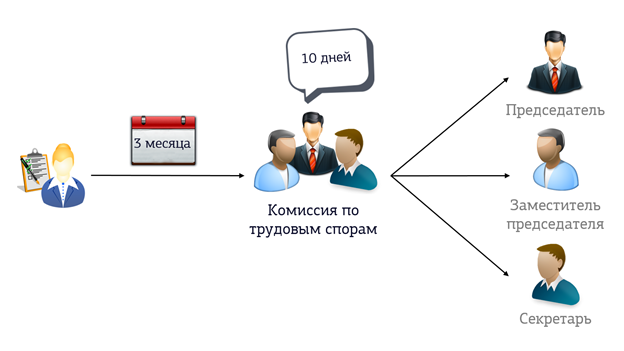 В случае неявки работника и его представителя на заседание КТС рассмотрение спора откладывается и назначается другая дата. Если же работник или его представитель не явятся на заседание повторно без уважительных причин, комиссия вправе снять заявление с рассмотрения. В пределах установленного законом трехмесячного срока работник может вновь обратиться в КТС с заявлением о рассмотрении своего вопроса.Для обеспечения принятия объективного решения КТС вправе запрашивать все необходимые для рассмотрения спора документы у работодателя. Работодатель (его представители) обязан представлять необходимые документы в срок, установленный комиссией (ч. 4 ст. 387 ТК РФ).ПРИНЯТИЕ РЕШЕНИЯ КТС И ЕГО СОДЕРЖАНИЕ (ст. 388 ТК РФ)КТС принимает решение тайным голосованием простым большинством голосов присутствующих на заседании членов комиссии.В решении КТС указываются:- наименование организации либо фамилия, имя, отчество работодателя - индивидуального предпринимателя, а в случае, когда индивидуальный трудовой спор рассматривается комиссией по трудовым спорам структурного подразделения организации, - наименование структурного подразделения, фамилия, имя, отчество, должность, профессия или специальность обратившегося в комиссию работника;-    дата обращения в комиссию и рассмотрения спора, существо спора;- фамилии, имена, отчества членов комиссии и других лиц, присутствовавших на заседании;- существо решения и его обоснование (со ссылкой на закон, иной нормативный правовой акт);- результаты голосования.Решение КТС должно быть мотивированным и основанным на нормах законодательства, соглашения, коллективного и трудового договоров, локальных нормативных актов. В решении должно быть указано о полном или частичном удовлетворении требований работника, об обязанности работодателя совершить определенные действия по удовлетворению требований работника. В решении КТС по денежным требованиям должна быть указана точная сумма, причитающаяся к выплате. Копии решения комиссии по трудовым спорам, подписанные председателем комиссии или его заместителем и заверенные печатью комиссии, вручаются в течение трех дней со дня принятия решения:- работнику (или его представителю);- работодателю (или его представителю).ИСПОЛНЕНИЕ РЕШЕНИЙ КТС (ст. 389 ТК РФ)Решение КТС подлежит исполнению в течение трех дней по истечении десяти дней, предусмотренных на обжалование.	В случае неисполнения решения КТС в установленный срок указанная комиссия выдает работнику удостоверение КТС, которое согласно ч. 2 ст. 389 ТК РФ и ст. 12 Федерального закона от 2.10.2007 г. № 229-ФЗ «Об исполнительном производстве» является исполнительным документом. 	Удостоверение КТС подписывается председателем КТС и заверяется печатью КТС.	Срок обращения работника за удостоверением - в течение одного месяца со дня принятия решения КТС. За принудительным исполнением решения КТС работник (или его уполномоченный представитель) должен обратиться с удостоверением КТС не позднее трехмесячного срока со дня его получения в службу судебных приставов по месту нахождения работодателя или его имущества с заявлением взыскателя либо его представителя, с приложением документов, удостоверяющих его полномочия на представительство. Судебный пристав приводит решение КТС в исполнение в принудительном порядке в соответствии со ст. 30 ФЗ «Об исполнительном производстве» № 229-ФЗ от 02.10.2007 г. Индивидуальный трудовой спор может быть перенесен в суд в случаях, если:-  КТС не рассмотрела  индивидуальный трудовой спор в десятидневный срок;- работник или работодатель не согласен с решением КТС (в данном случае следует обратиться в суд в течение 10 дней со дня вручения копии решения комиссии).В случае пропуска по уважительным причинам установленного срока суд может восстановить этот срок и рассмотреть индивидуальный трудовой спор по существу.Непосредственно в судах рассматриваются индивидуальные трудовые споры:о восстановлении на работе независимо от оснований прекращения трудового договора, об изменении даты и формулировки причины увольнения, о переводе на другую работу, об оплате за время вынужденного прогула либо о выплате разницы в заработной плате за время выполнения нижеоплачиваемой работы, о неправомерных действиях (бездействии) работодателя при обработке и защите персональных данных работника;о возмещении работником ущерба, причиненного работодателю, если иное не предусмотрено федеральными законами.об отказе в приеме на работу;лиц, работающих по трудовому договору у работодателей - физических лиц, не являющихся индивидуальными предпринимателями, и работников религиозных организаций;лиц, считающих, что они подверглись дискриминации.СРОКИ ОБРАЩЕНИЯ ЗА РАССМОТРЕНИЕМ                      ТРУДОВЫХ СПОРОВ В СУД в течение 10 дней со дня вручения копии решения КТС в случае обжалования; в течение 1 месяца со дня вручения приказа об увольнении либо со дня выдачи трудовой книжки; в течение 3 месяцев со дня нарушения права работника;в течение 1 года со дня обнаружения причиненного работником материального ущерба организации (по вопросам взыскания с работника этого ущерба).При пропуске по уважительным причинам сроков они могут быть восстановлены судом.Подсудность дел, связанных с решением трудовых споров, принадлежит суду общей юрисдикции в первой инстанции и рассматривается по правилам искового производства гражданских дел. Исковое заявление нужно подавать в тот районный суд, к которому территориально принадлежит организация, в которой вы работали или продолжаете работать, или в районный суд по месту вашего жительства.ПРОЦЕДУРА РАССМОТРЕНИЯ ТРУДОВОГО СПОРА В СУДЕСудебное рассмотрение дел – чётко организованная процедура. Она состоит из поэтапных шагов, которые приводят к максимально объективному решению спорного вопроса. К их числу относятся:принятие иска – секретарь суда проверяет правильность заполнения заявления и достоверность представленных документов;этап подготовки к судебному заседанию – проверяется достоверность описанных в иске обстоятельств, выясняется, как реально сложилась ситуация, определяются нормативно-правовые акты, которыми необходимо руководствоваться, определяется состав участников и т.д. (на данную процедуру и дальнейшие действия судьей должно быть выписано определение);непосредственно судебное разбирательство – предупреждение сторон об их правах, опрос свидетелей, рассмотрение представленных сторонами обстоятельств и объяснений, объяснения компетентных лиц (узкие специалисты, эксперты и т.п.);вынесение решения.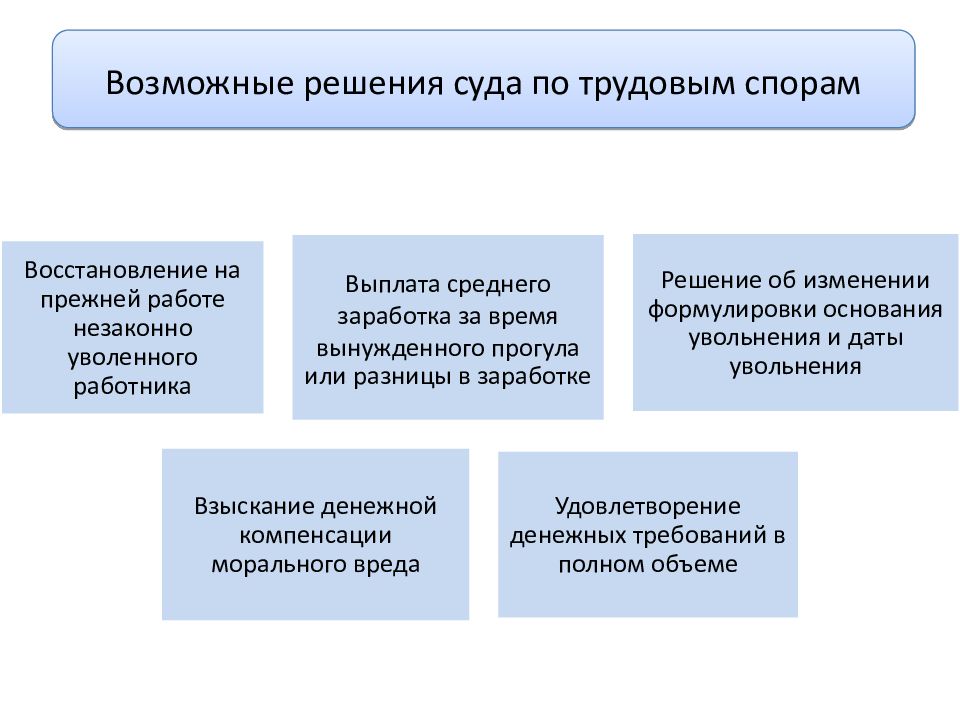 обжалование вынесенного решения (в случае необходимости). Этот срок составляет 1 месяц. Исключением являются дела по восстановлению незаконно уволенных людей. Восстановление на работе должно быть произведено сразу же после принятия такого решения судом.РОЛЬ ПРОФСОЮЗА В РАЗРЕШЕНИИ ИНДИВИДУАЛЬНОГО ТРУДОВОГО СПОРА В ДОСУДЕБНОМ ПОРЯДКЕПредставительство и защита трудовых прав работников - членов профсоюзов являются основными направлениями деятельности профсоюзов. Поэтому в случае обращения работника - члена профсоюза в профсоюзный комитет в связи с возникшим трудовым спором профсоюзу отводится значительная роль в урегулировании индивидуального трудового спора, которая заключается в разъяснении работнику его трудовых прав, способов защиты нарушенных прав, оказании помощи в оформлении документов, необходимых для обращения в КТС, в суды, в исполнительные органы государственной власти и иные организации.Практика показывает, что способ разрешения индивидуального трудового спора в КТС является наиболее доступным и оперативным для работника, чем судебный порядок.В рамках взятых на себя обязательств профсоюзные комитеты при возникновении разногласий в целях защиты трудовых прав работников и разрешении индивидуальных трудовых споров:инициируют и оказывают помощь в создании и осуществлении деятельности КТС;делегируют своих представителей в состав КТС с последующим утверждением на общем собрании (конференции) работников;выступают в качестве представителей работников-членов профсоюзов в урегулировании разногласий путем проведения переговоров с работодателем; рассмотрения спора в КТС;оказывают помощь работнику-члену профсоюза в оформлении заявления в КТС, суд, в подготовке дополнительных материалов, необходимых для рассмотрения спора;участвуют в работе КТС в качестве членов КТС через своих представителей;оказывают содействие работникам в исполнении решений КТС;добиваются включения в коллективный договор положений, предусматривающих дополнительные гарантии для членов КТС и работников, обратившихся в КТС.Образцы документовВ комиссию по трудовым спорам                                                                      _____________________________                                                                            (наименование организации,                                                                           структурного подразделения) _________________________                                                                           (Ф.И.О. заявителя, должность)                                                                          ____________________________                                                                            (почтовый адрес, телефон)ЗАЯВЛЕНИЕ    Приказом N ______ от "__"___________ ____ г. за _____________________________________________________________________________________________    (изложить основание для наложения взыскания, содержащееся в приказе,       т.е. нарушения, допущенные, по мнению работодателя, работником)ко мне было применено дисциплинарное взыскание в виде ____________________(замечание, выговор).    Считаю  указанный  выше  приказ незаконным (необоснованным) по следующим причинам _______________________________________________________________________________________________________________________.(указать свои доводы)    	В   связи   с  вышеизложенным  прошу  отменить  дисциплинарное взыскание в виде __________________ (вид взыскания), наложенное приказом N _______ от "__" ___________ ____ г. Приложения:    1. Копия трудового договора.    2. Копия приказа о наложении дисциплинарного взыскания.    3. Другие документы в зависимости от обстоятельств дела."__"_____________ ____ г.            ______________/______________(подпись)РЕШЕНИЕкомиссии по трудовым спорам    1. Наименование организации, структурного подразделения: ________________________________________________ _____________________    2. Фамилия,   имя,   отчество  и  должность   обратившегося работника: _____________________________________________________________________.    3. Дата подачи и № заявления: _________________________________________.    4. Дата рассмотрение спора: __________________________________________.    5. Существо спора: __________________________________________________________________________________________________________________________________________     6. Присутствовали:    6.1. Члены комиссии:    а) представители работников:  _____________________________________________________________________(фамилия, имя, отчество, должность)    б) представители работодателя:__________________________________ ___________________________________(фамилия, имя, отчество, должность)    6.2. Приглашенные лица:__________________________________ ___________________________________(фамилия, имя, отчество, должность)    7. Принятое  решение  и  его  обоснование  (со  ссылкой  на закон, инойнормативный правовой акт): _____________________________________________________________________    8. Результаты голосования (количество голосов):    за:______    против: _____    воздержался: ________  9. Подписи:    Председатель комиссии:                ____________/_______________/                                                                                (подпись, Ф.И.О.)    Члены комиссии:                       ____________/_______________/                                                                                (подпись,Ф. И.О.)10. Особое мнение членов комиссии: __________________________________________________________________________________________________________________________________________    Копия решения получена:    Работник    "_____"_________ ____ г.              ____________/_______________/                                                                                     (подпись,Ф. И.О.)    Работодатель    "_____"_________ ____ г.              ____________/_______________/                                                                                    (подпись,Ф. И.О.)_____________________________________________________(наименование органа, выдавшего удостоверение)УДОСТОВЕРЕНИЕ №_____г. ______________                                                "___"____________ _____ г.    На основании решения Комиссии по трудовым спорам _______________________________________________________________,(наименование  учреждения, организации, подразделения)созданной ________________ "___"______ ___ г. № ___,                          (протокол, решение, приказ)гражданин(ка) ________________________________________________________________(Ф.И.О. работника, число, месяц, год рождения,_______________________________________________________________,адрес места жительства, должность)по результатам рассмотрения спора о __________________________________на основании решения от "___"_______ ___ г. № _____ имеет право на__________________________________________________________________(приводится формулировка резолютивной части решения КТС)    Указанное решение от "__"_______ ___ г. № ____ в установленный законом срок не исполнено.    Настоящее удостоверение вступает  в  силу  с  момента  выдачи, в соответствии со ст. 389 ТК РФ имеет силу исполнительного документа и  предъявляется  для исполнения в принудительном порядке  не  позднее  трех  месяцев  с момента выдачи.    Председатель Комиссии    по трудовым спорам                      ____________/_______________/                                                                                     (подпись,Ф. И.О.)         М.П. Комиссии по трудовым спорам__________________________________________________________________(отметка судебного пристава-исполнителя о приведении висполнение решения Комиссии по трудовым спорам)В _________________________________
(наименование суда)
Истец: _____________________________
(ФИО полностью, адрес)
Ответчик: ___________________________
(ФИО предпринимателя или
наименование предприятия полностью,
адрес)
ИСКОВОЕ ЗАЯВЛЕНИЕо восстановлении на работеЯ работаю на предприятии _________ с «___»_________ ____ г. в должности _________. Приказом № ___ от «___»_________ ____г. я был уволен с работы _________ (указать основания из приказа). Считаю увольнение незаконным, поскольку _________ (указать причины).В связи с незаконным увольнением ответчик обязан выплатить мне средний заработок за время вынужденного прогула со дня, следующего за увольнением, до восстановления на работе.  По состоянию на день моего обращения в суд с исковым заявлением ответчик обязан выплатить _______ руб. Расчет прилагается.В соответствии со статьей 394 Трудового кодекса РФ в случаях увольнения без законного основания или с нарушением установленного порядка увольнения либо незаконного перевода на другую работу суд может по требованию работника вынести решение о взыскании в пользу работника денежной компенсации морального вреда, причиненного ему указанными действиями. Размер этой компенсации определяется судом.Незаконными действиями работодателя мне причинен моральный вред, который выразился в _________ (указать конкретные переживания, например: стресс, депрессия, бессонница и др.). Причиненный мне моральный вред я оцениваю в _______ руб.На основании изложенного, руководствуясь статьей 391 Трудового кодекса РФ, статьями 131—132 Гражданского процессуального кодекса РФ,Прошу:Восстановить меня на работе на предприятии _________  в должности ________.Взыскать с _________ (наименование работодателя полностью) в мою пользу средний заработок за время вынужденного прогула по день восстановления на работе.Взыскать с _________ (наименование работодателя полностью) в мою пользу в счет компенсации морального вреда _______ руб.Перечень прилагаемых к заявлению документов:Почтовая квитанция об отправке иска ответчику.Копия приказа о приеме истца на работу.Трудовой договор.Копия приказа об увольнении.Копия трудовой книжки.Справка о тарифной ставке (окладе) и среднем заработке истца.Расчет среднего заработка за время вынужденного прогула.Дата подачи заявления «___»_________ ____ г.                 Подпись истца _______В ________________________________
(наименование суда)
Истец: ____________________________
(ФИО полностью, адрес)
Ответчик: __________________________
(ФИО предпринимателя или
наименование предприятия полностью,
адрес)ИСКОВОЕ ЗАЯВЛЕНИЕоб отмене приказа о дисциплинарном взысканииЯ работаю на предприятии _________ с «___»_________ ____ г. в должности _________ . Приказом №___ от «___»_________ ____ г. ко мне незаконно применено дисциплинарное взыскание в виде _________ за  _________ (указать основания из приказа). Считаю приказ о применении дисциплинарного взыскания незаконным, поскольку _________ (указать причины).В соответствии со статьей 237 Трудового кодекса РФ моральный вред, причиненный работнику неправомерными действиями или бездействием работодателя, возмещается работнику в денежной форме в размерах, определяемых соглашением сторон трудового договора. В случае возникновения спора факт причинения работнику морального вреда и размеры его возмещения определяются судом независимо от подлежащего возмещению имущественного ущерба.Незаконными действиями работодателя мне причинен моральный вред, который выразился в _________ (указать конкретные переживания, например: стресс, депрессия, бессонница и др.). Причиненный мне моральный вред я оцениваю в _______ руб.На основании изложенного, руководствуясь статьей 391 Трудового кодекса РФ, статьями 131-132 Гражданского процессуального кодекса РФ, Прошу:Отменить дисциплинарное взыскание, наложенное на меня приказом № ___ от «___»_________ ____ г. в виде _________ (указать вид взыскания).Взыскать с _________ (наименование работодателя) в мою пользу в счет компенсации морального вреда _______ руб.Перечень прилагаемых к заявлению документов: Почтовая квитанция об отправке иска ответчику.Копия приказа о приеме истца на работу.Трудовой договор.Должностная инструкция истца.Копия приказа о применении дисциплинарного взыскания.Дата подачи заявления «___»_________ ____ г.               Подпись истца _______